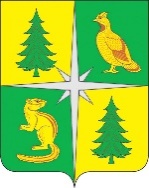 РОССИЙСКАЯ ФЕДЕРАЦИЯИРКУТСКАЯ ОБЛАСТЬЧУНСКИЙ РАЙОНКОНТРОЛЬНО-СЧЕТНАЯ ПАЛАТАЧУНСКОГО РАЙОННОГО МУНИЦИПАЛЬНОГО ОБРАЗОВАНИЯ665513, р.п. Чунский, ул. Комарова, 11, Тел./Факс (39567) 2-12-13, E-mail: chuna.ksp@mail.ruЗАКЛЮЧЕНИЕ № 01-452/57зпо результатам экспертизы проекта решения Думы Балтуринского муниципального образования «О местном бюджете Балтуринского муниципального образования на 2024 год и на плановый период 2025 и 2026 годов»Настоящее заключение составлено по результатам экспертизы проекта решения Думы Балтуринского муниципального образования «О местном бюджете Балтуринского муниципального образования на 2024 год и на плановый период 2025 и 2026 годов», проведенной на основании обращения председателя Думы Балтуринского муниципального образования, в соответствии с нормами статьи 8 Положения о Контрольно-счетной палате Чунского районного муниципального образования, утвержденного решением Чунской районной Думы от 27.01.2021.№ 29, в связи с передачей полномочий по осуществлению внешнего муниципального финансового контроля Соглашением от 16.07.2012 № 04 председателем Контрольно-счетной палаты Чунского районного муниципального образования (далее – КСП Чунского РМО) А. С. Федорук, аудитором КСП Чунского РМО Н. А. Колотыгиной, ведущими инспекторами КСП Чунского РМО Ю. С. Смышляевой, А. А. Латушко.Положение о бюджетном процессе в Балтуринском муниципальном образовании утверждено Решением Думы Балтуринского МО от 25.04.2022 № 174 (от 29.12.2022 № 21 «О внесении изменений в Положение о бюджетном процессе в Балтуринском муниципальном образовании»), которым регулируются вопросы формирования бюджета поселения.Порядок составления проекта бюджета Балтуринского МО на очередной финансовый 2024 год и на плановый период 2025 и 2026 годов утвержден Постановлением администрации Балтуринского МО от 28.08.2023 № 42.Проект решения сформирован на трехлетний период, с учетом целей и задач, установленных основными направлениями бюджетной и налоговой политики Балтуринского МО на 2024 год и плановый период 2025 и 2026 годов, утвержденных Постановлением администрации Балтуринского МО от 09.10.2023 № 53.В соответствии с нормами пункта 4 статьи 170.1 Бюджетного кодекса РФ Порядок разработки и утверждения бюджетного прогноза Балтуринского МО на долгосрочный период установлен Постановлением администрации Балтуринского МО от 30.10.2017 № 54. Согласно пункту 2 Порядка, бюджетный прогноз разрабатывается на шестилетний период, при этом, представленный Бюджетный прогноз Балтуринского МО разработан на четыре года.В соответствии с нормами пункта 2 статьи 187 Бюджетного кодекса РФ решением Думы Балтуринского сельского поселения от 26.10.2017 № 10 (с изменениями от 26.12.2020 № 119) утвержден Порядок рассмотрения проекта решения о бюджете Балтуринского МО и его утверждения, которым предусмотрено вступление в силу решения о бюджете с 1 января очередного финансового года.Проект решения Думы Балтуринского муниципального образования «О местном бюджете Балтуринского муниципального образования на 2024 год и на плановый период 2025 и 2026 годов» (далее – проект решения о бюджете, проект бюджета) внесен на рассмотрение Думы поселения Постановлением администрации от 14.11.2023 № 68, что соответствует нормам части 1 статьи 185 Бюджетного кодекса РФ.В соответствии с нормами статьи 184.2 Бюджетного кодекса РФ Пояснительная записка к проекту бюджета составлена.Проектом решения о бюджете предлагается утвердить следующие основные характеристики бюджета поселения:(тыс. руб.)В соответствии с нормами статьи 179.4 Бюджетного кодекса РФ пунктом 9 проекта решения о местном бюджете предлагается утвердить объем бюджетных ассигнований муниципального дорожного фонда на 2024 год и на плановый период 2025 и 2026 годов в размере прогнозируемых объемов доходов бюджета муниципального образования от акцизов по подакцизным товарам (продукции), производимым на территории РФ на эти годы. в том числе:на 2024 год в сумме 488.7 тыс. руб.;на 2025 год в сумме 502,7 тыс. руб.;на 2026 год в сумме 519.1 тыс. руб.В преамбуле текстовой части проекта решения о бюджете указана устаревшая редакция Федерального закона от 06.10.2003 № 131-ФЗ (ред. от 02.11.2023г.) «Об общих принципах организации местного самоуправления в Российской Федерации»; неактуальная дата Положения о бюджетном процессе в Балтуринском муниципальном образовании, утвержденного Решением Думы Балтуринского МО от 25.04.2022 № 174.В приложении 1, 2 к проекту решения отражены неполные или неактуальные наименования кодов поступлений в бюджет, которые не соответствуют Приказу Минфина России от 01.06.2023 № 80н «Об утверждении кодов (перечней кодов) бюджетной классификации Российской Федерации на 2024 год (на 2024 год и на плановый период 2025 и 2026 годов)»:налог на доходы физических лиц с доходов, источником которых является налоговый агент, за исключением доходов, в отношении которых исчисление и уплата налога осуществляются в соответствии со статьями 227, 227.1 и 228 Налогового кодекса РФ, а также доходов от долевого участия в организации, полученных в виде дивидендов;дотации на выравнивание бюджетной обеспеченности из бюджетов муниципальных районов, городских округов с внутригородским делением;субвенции бюджетам на осуществление первичного воинского учета органами местного самоуправления поселений, муниципальных и городских округов;код видов доходов бюджетов 1 03 02000 01 0000 110 - акцизы по подакцизным товарам (продукции), производимым на территории Российской ФедерацииПункт 17 проекта Решения о бюджете не соответствует нормам статьи 217 Бюджетного Кодекса РФ. Положение о предоставлении межбюджетных трансфертов из бюджета Балтуринского МО утверждено Постановлением администрации Балтуринского МО от 07.07.2021 № 137.Анализ прогнозируемых доходов бюджета на 2024 год и на плановый период 2025 и 2026 годовМетодика прогнозирования поступлений доходов в бюджет Балтуринского МО утверждена Постановлением администрации Балтуринского МО от 22.10.2020 № 48.Постановлением от 22.02.2019 № 10а утверждено Положение о порядке исчисления, размерах, сроках и (или) об условиях уплаты платежей, являющихся источниками неналоговых доходов бюджета Балтуринского МО.В соответствии с нормами статьи 47.1 Бюджетного кодекса РФ администрацией Балтуринского МО ведется реестр источников доходов бюджета Балтуринского МО.В соответствии с нормами Налогового кодекса РФ, Бюджетного кодекса РФ, Федерального закона № 131-ФЗ от 06.10.2003, Устава Балтуринского МО порядок и сроки уплаты местных налогов на территории Балтуринского МО установлены следующими решениями Думы поселения:от 01.11.2023 № 51 «Об утверждении и введении в действие на территории Балтуринского МО земельного налога на 2024 год»;от 01.11.2023 № 50 «Об утверждении и введении в действие на территории Балтуринского МО налога на имущество физических лиц на 2024 год».Во исполнение норм статьи 173 Бюджетного кодекса РФ Постановлением администрации поселения от 20.07.2015 № 25 утвержден Порядок разработки прогноза социально-экономического развития Балтуринского МО.Прогноз социально-экономического развития Балтуринского МО разработан на 2024 год и плановый период 2025 и 2026 годов (далее – Прогноз СЭР), что соответствует нормам пункта 1 статьи 173 Бюджетного кодекса РФ.Прогноз СЭР одобрен Постановлением администрации Балтуринского МО от 14.11.2023 № 69, т.е. одновременно с принятием решения о внесении проекта бюджета в Думу Балтуринского МО, что соответствует требованиям части 3 статьи 173 Бюджетного кодекса РФ.Во исполнение норм статьи 173 Бюджетного кодекса РФ Пояснительная записка к Прогнозу СЭР Балтуринского МО на 2024 год и плановый период 2025 и 2026 годы составлена. Таким образом, доходы бюджета прогнозируются на основе прогноза социально-экономического развития территории, что соответствует нормам статьи 174.1. Бюджетного кодекса РФ.Прогнозируемые доходы Балтуринского МО на 2024 год и на плановый период 2025 и 2026 годов, а также оценка ожидаемого исполнения на 2023 год по видам доходов приведены в Таблице № 1.Таблица № 1(тыс. руб.)Из приведенного анализа следует, что прогнозируемые проектом решения о бюджете налоговые и неналоговые доходы на 2024 год, относительно показателей оценки ожидаемого исполнения этих доходов на 2023 год, снизятся в 1,4 раза (на 26,3 %), из них:доходы от налога на доходы физических лиц прогнозируются с увеличением на 38,6 %, при этом, согласно данным Прогноза СЭР фонд оплаты труда на 2024 год увеличится только на 10 %. Таким образом, согласно оценке ожидаемого исполнения НДФЛ на 2023 год. прогнозируемый доход завышен на 50 тыс. рублей;налог на имущество физических лиц прогнозируется со снижением на 20,8 %, согласно данным, отраженным в Пояснительной записке к Прогнозу СЭР, объем налога спрогнозирован на основании данных налогового органа;поступление земельного налога прогнозируется с увеличением на 2,1 %, согласно данным, отраженным в Пояснительной записке к Прогнозу СЭР, увеличение поступления данного налога в бюджет поселения объясняется применением мер взыскания долга за неуплату земельного налога, включая штрафы и пени и погашения задолженности по налогу.Значительное снижение прогнозируется по доходам от уплаты акцизов по подакцизным товарам (продукции), производимым на территории РФ, которые планируются на основании информации Управления Федеральной налоговой службы по Иркутской области от 01.11.2023 со снижением в 2,1 раза. При этом, согласно данным Закона Иркутской области от 12.12.2022 № 112-ОЗ «Об областном бюджете на 2023 год и на плановый период 2024 и 2025 годов» и проекта Закона Иркутской области «Об областном бюджете на 2024 год и на плановый период 2025 и 2026 годов» дифференцированные нормативы отчислений в бюджет Балтуринского МО от акцизов на нефтепродукты, значительно не изменится, следовательно, названные доходы от уплаты акцизов на 2024 год должны прогнозироваться не ниже уровня текущего 2023 года., которые, согласно информации УФНС по Иркутской области от 16.11.2023 на 2024 год составят 1 064,3 тыс. рублей. Таким образом, при внесении изменений в проект решения о бюджете по результатам публичных слушаний и настоящей экспертизы следует внести изменения в объем доходов от уплаты акцизов.Поступление неналоговых доходов на 2024 год относительно показателей оценки ожидаемого исполнения этих доходов на 2023 год прогнозируется с увеличением на 4,3 % за счет прогнозируемых доходов от оказания платных услуг населению МКУК «Культурно – досуговым, информационным центром», МКУ «Дружба» Балтуринского МО. Анализ планирования бюджетных ассигнований на 2024 год и на плановый период 2025 и 2026 годовПроект бюджета Балтуринского МО подготовлен в соответствии со статьей 169 Бюджетного кодекса РФ на очередной финансовый год и плановый период. Планирование бюджетных ассигнований осуществлялось в соответствии с Порядком и методикой планирования бюджетных ассигнований бюджета Балтуринского МО, утвержденными Постановлением администрации Балтуринского МО от 27.10.2022 № 52. Порядок ведения реестра расходных обязательств Балтуринского МО утвержден Постановлением администрации от 21.11.2011 № 24. В исполнение норм статьи 87 Бюджетного кодекса, реестр расходных обязательств Балтуринского МО составлен.Перечни кодов целевых статей расходов бюджета, кодов направлений расходов, кодов видов расходов бюджета Балтуринского МО на 2024 год и на плановый период 2025 и 2026 годов утверждены Постановлением от 24.10.2023 № 59, при этом в приложении № 1 «Коды целевых статей расходов бюджета Балтуринского муниципального образования, используемых при составлении бюджета и его исполнении на 2024 год и плановый период 2025 и 2026 годов» отсутствует уникальный код муниципальной программы «Охрана окружающей среды».Положение о предоставлении межбюджетных трансфертов из бюджета Балтуринского МО утверждено Решением Думы Балтуринского МО от 07.07.2021 г. № 137.Согласно представленному проекту бюджета бюджетные ассигнования по кодам видов расходов 111 «Фонд оплаты труда учреждений» и 121 «Фонд оплаты труда государственных (муниципальных) органов» составляет 69.4 % от потребности в соответствии с представленными проектами штатных расписаний казенных учреждений Балтуринского МО.В рассматриваемом проекте решения о бюджете общий объем расходов на 2024 год предусмотрен в сумме 13 329,9 тыс. рублей.Расходы бюджета на 2024 год сформированы:по 7 муниципальным программам и в рамках 1 государственной программы Иркутской области, ассигнования по которым составляют 91.4 % от общего объема расходов местного бюджета;по непрограммным направлениям деятельности- 8.6 %.Анализ распределения ассигнований по разделам и подразделам бюджета на 2024 год и плановый период 2025 и 2026 годов относительно оценки ожидаемого исполнения ассигнований на 2023 год приведен в Таблице № 2.Таблица № 2(тыс. руб.)Согласно приведенному анализу, планируемые на 2024 год расходы бюджета Балтуринского МО снижены в 1,07 раза по отношению к оценке исполнения бюджета на 2023 год.3начительное снижение планируемых на 2024 год расходов местного бюджета прогнозируется по следующим подразделам:0503 «Благоустройство» на 29,3 %;0409 «Дорожное хозяйство (дорожные фонды)» на 62,30 %;0113 «Другие общегосударственные вопросы» на 88,80 %.В приложениях 5 и 6 к проекту решения бюджетные ассигнования распределены по группам видов расходов, а в приложениях 7 и 8 – по группам, подгруппам и элементам кодов вида расходов. В соответствии с требованиями статьи 184.2 Бюджетного Кодекса РФ к проекту решения о бюджете представлены паспорта 7 муниципальных программ. Прогнозируемый объем бюджетных ассигнований на финансовое обеспечение реализации муниципальных программ в 2024 году составил 11 780,6 тыс. рублей, что соответствует представленным паспортам муниципальных программ.Непрограммные расходы составляют 1 145,3 тыс. рублей.Анализ планирования ассигнований для финансового обеспечения муниципальных программ, государственных программ и непрограммным направлениям деятельности на 2024 год приведен в Таблице № 3.Таблица № 3(тыс. руб.)Анализ планирования источников финансирования дефицита бюджета на 2024 год и плановый период 2025 и 2026 годовПроектом решения Думы Балтуринского МО «О местном бюджете Балтуринского муниципального образования на 2024 год и на плановый период 2025 и 2026 годов», дефицит (профицит) бюджета не предусмотрен, обязательства по погашению заемных средств отсутствуют, поэтому не предусматриваются источники финансирования дефицита бюджета и привлечение заемных средств программой внутренних заимствований Балтуринского МО.Выводы и предложенияРуководствуясь нормами статей 9 и 10 Федерального закона «Об общих принципах организации и деятельности контрольно-счетных органов субъектов Российской Федерации и муниципальных образований» от 07.02.2011 № 6-ФЗ, статей 8 и 9 Положения о Контрольно-счетной палате Чунского районного муниципального образования РЕКОМЕНДОВАТЬ:Администрации Балтуринского муниципального образования подготовить и внести изменения в проект решения Думы Балтуринского муниципального образования «О бюджете Балтуринского муниципального образования на 2024 год и на плановый период 2025 и 2026 годов» с целью устранения недостатков и нарушений бюджетного законодательства, указанных в настоящем заключении;Депутатам Думы Балтуринского муниципального образования рассмотреть проект и принять решение Думы Балтуринского муниципального образования «О бюджете Балтуринского муниципального образования на 2024 год и на плановый период 2025 и 2026 годов» после внесения в него изменений, подготовленных с учетом настоящего заключения.Председатель Контрольно-счетной палаты Чунского районного муниципального образования				А. С. ФедорукАудитор Контрольно-счетной палаты Чунского районного муниципального образования				Н. А. КолотыгинаВедущий инспектор Контрольно-счетной палаты Чунского районного муниципального образования				Ю. С. СмышляеваВедущий инспектор Контрольно-счетной палаты Чунского районного муниципального образования				А. А. Латушкор. п. Чунский07.12.2023 Основные характеристики бюджетаОсновные характеристики бюджета2024 год2025год2026годОбщий объем доходов местного бюджета, в том числе:Общий объем доходов местного бюджета, в том числе:13 329,98 415,78 290,7налоговые и неналоговые доходы1 010,71 039,71 056,1безвозмездные поступления от других бюджетов бюджетной системы РФ12 319,27 376,07 234,6прочие безвозмездные поступления0,00,00,0Общий объем расходов местного бюджета, в том числе:Общий объем расходов местного бюджета, в том числе:13 329,98 415,78 290,7расходы, источником финансового обеспечения которых являются целевые безвозмездные поступления1 674,1590,2400,7расходы (за исключением ассигнований, источником финансового обеспечения которых являются целевые безвозмездные поступления)11 655,87 629,97 495,5условно утвержденные расходых195,6394,5% от общего объема расходов бюджета (без учета расходов бюджета, предусмотренных за счет межбюджетных трансфертов из других бюджетов бюджетной системы РФ, имеющих целевое назначение)х2,6%5,3%Дефицит/ профицит местного бюджетаДефицит/ профицит местного бюджета0,00,00,0% дефицита (к доходам без учета безвозмездных поступлений)0,0%0,0%0,0%Наименование кода поступлений в бюджет, группы, подгруппы, статьи, подстатьи, элемента, группы подвида, аналитической группы подвида доходовКБКОценка ожидаемого
исполнения
на 2023 годПроект решения о бюджете наПроект решения о бюджете наПроект решения о бюджете наПроект решения о бюджете наНаименование кода поступлений в бюджет, группы, подгруппы, статьи, подстатьи, элемента, группы подвида, аналитической группы подвида доходовКБКОценка ожидаемого
исполнения
на 2023 год2024%2024/2023плановый периодплановый периодНаименование кода поступлений в бюджет, группы, подгруппы, статьи, подстатьи, элемента, группы подвида, аналитической группы подвида доходовКБКОценка ожидаемого
исполнения
на 2023 год2024%2024/202320252026НАЛОГОВЫЕ И НЕНАЛОГОВЫЕ ДОХОДЫ1 00 00000 00 0000 0001 371,71 010,773,71 039,71 056,1Итого налоговые доходыИтого налоговые доходы1 272,7909,771,5938,7955,1Налог на доходы физических лиц1 01 02000 01 0000 110202,0280,0138,6295,0295,0Акцизы по подакцизным товарам (продукции), производимым на территории РФ1 03 02000 01 0000 110920,66488,753,1502,7519,1Налог на имущество физических лиц1 06 01000 00 0000 11053,042,079,242,042,0Земельный налог1 06 06000 00 0000 11097,099,0102,199,099,0Итого неналоговые доходыИтого неналоговые доходы99,0101,0102,0101,0101,0Доходы от оказания платных услуг (работ)1 13 01000 00 0000 13047,049,0104,349,049,0Доходы от компенсации затрат государства1 13 02000 00 0000 13052,052,0100,052,052,0БЕЗВОЗМЕЗДНЫЕ ПОСТУПЛЕНИЯ2 00 00000 00 0000 00011 837,012 319,2104,17 376,07 234,6БЕЗВОЗМЕЗДНЫЕ ПОСТУПЛЕНИЯ ОТ ДРУГИХ БЮДЖЕТОВ БЮДЖЕТНОЙ СИСТЕМЫ РФ2 02 00000 00 0000 00011 837,012 319,2104,17 376,07 234,6- не целевые- не целевые11 362,610 645,193,76 785,86 833,9- целевые- целевые474,41 674,1352,9590,2400,7ВСЕГО ДОХОДОВ:ВСЕГО ДОХОДОВ:13 208,6613 329,9100,98 415,78 290,7Наименование раздела, подраздела
классификации расходов бюджетовКодОценкаожидаемого
исполнения
на 2023 годПроект решения о бюджете наПроект решения о бюджете наПроект решения о бюджете наПроект решения о бюджете наНаименование раздела, подраздела
классификации расходов бюджетовКодОценкаожидаемого
исполнения
на 2023 год2024год%2024/2023плановый периодплановый периодНаименование раздела, подраздела
классификации расходов бюджетовКодОценкаожидаемого
исполнения
на 2023 год2024год%2024/20232025год2026годОБЩЕГОСУДАРСТВЕННЫЕ ВОПРОСЫ01005 742,05 493,095,73 309,03 211,7Функционирование высшего должностного лица субъекта РФ и муниципального образования01021 097,41 099,9100,2663,0614,5Функционирование Правительства РФ, высших исполнительных органов государственной власти субъектов РФ, местных администраций01043 641,93 425,594,11 683,41 634,5Обеспечение деятельности финансовых, налоговых и таможенных органов и органов финансового (финансово-бюджетного) надзора0106951,9951,9100,0951,9951,9Резервные фонды01110,010,010,010,0Другие общегосударственные вопросы011350,75,711,20,70,7НАЦИОНАЛЬНАЯ ОБОРОНА0200173,7182,7105,2189,50,0Мобилизационная и вневойсковая подготовка0203173,7182,7105,2189,50,0НАЦИОНАЛЬНАЯ БЕЗОПАСНОСТЬ И ПРАВООХРАНИТЕЛЬНАЯ ДЕЯТЕЛЬНОСТЬ03001 801,61 608,489,31 022,61 003,4Гражданская оборона03091,01,0100,01,01,0Защита населения и территории от чрезвычайных ситуаций природного и техногенного характера, пожарная безопасность03101 800,61 607,489,31 021,61 002,4НАЦИОНАЛЬНАЯ ЭКОНОМИКА04001 303,1493,737,9506,7523,1Дорожное хозяйство (дорожные фонды)04091 300,1490,737,7503,7520,1Другие вопросы в области национальной экономики04123,03,0100,03,03,0ЖИЛИЩНО-КОММУНАЛЬНОЕ ХОЗЯЙСТВО05001 234,1874,0870,8716,0694,0Коммунальное хозяйство05025,05,0100,01,01,0Благоустройство05031 229,1869,0870,7715,0693,0ОХРАНА ОКРУЖАЮЩЕЙ СРЕДЫ06000,01 101,7Другие вопросы в области охраны окружающей среды06051 101,7ОБРАЗОВАНИЕ070018,018,0100,04,04,0Профессиональная подготовка, переподготовка и повышение квалификации070516,016,0100,02,02,0Молодежная политика07072,02,0100,02,02,0КУЛЬТУРА, КИНЕМАТОГРАФИЯ08003 776,33 354,288,82 278,22 266,0Культура08012 310,22 047,088,61 475,21 474,7Другие вопросы в области культуры, кинематографии08041 466,11 307,289,2803,0791,3СОЦИАЛЬНАЯ ПОЛИТИКА1000182,9194,0106,1194,0194,0Пенсионное обеспечение1001182,9194,0106,1194,0194,0ФИЗИЧЕСКАЯ КУЛЬТУРА И СПОРТ110010,010,0100,0Массовый спорт110210,010,0100,0Распределенные расходыРаспределенные расходы14 241,613 329,993,68 220,17 896,2Условно утверждаемые расходыУсловно утверждаемые расходыххх195,6394,5ИТОГО РАСХОДОВ:ИТОГО РАСХОДОВ:14 241,613 329,993,68 415,78 290,7Дефицит (-)/профицит (+) бюджетаДефицит (-)/профицит (+) бюджета-1 033,00,0х0,00,0№Муниципальные программыМуниципальные программыКЦСРОбъем финансового обеспечения МП
на 2024 годОбъем финансового обеспечения МП
на 2024 годОбъем финансового обеспечения МП
на 2024 год№НПАНаименование МПКЦСРОбъем финансового обеспечения МП
на 2024 годОбъем финансового обеспечения МП
на 2024 годОбъем финансового обеспечения МП
на 2024 год№НПАНаименование МПКЦСРПаспорт
МППроект
бюджета%Муниципальные программыМуниципальные программыМуниципальные программыМуниципальные программы11 780,611 780,6100,0107.11.2023№65Эффективное муниципальное управление41000000004 734,504 734,50100,0207.11.2023№64Безопасное муниципальное образование42000000001 610,41 610,4100,0307.11.2023№62Дороги местного значения4300000000488,7488,7100,0407.11.2023№63 Развитие малого и среднего предпринимательства44000000003,03,0100,0507.11.2023№66Развитие жилищно-коммунального хозяйства и повышение энергоэффективности4500000000672,1672,1100,0607.11.2023№67Развитие культуры, спорта, и молодежной политики46000000003 170,23 170,2100,0709.10.2023№54Охрана окружающей среды65000000001 101,71 101,7100,0В рамках государственных программ Иркутской областиВ рамках государственных программ Иркутской областиВ рамках государственных программ Иркутской областиВ рамках государственных программ Иркутской областих404,0х1Экономическое развитие и инновационная экономика
(на реализацию мероприятий перечня проектов народных инициатив)Экономическое развитие и инновационная экономика
(на реализацию мероприятий перечня проектов народных инициатив)7100000000х404,0хНепрограммные расходы:Непрограммные расходы:Непрограммные расходы:Непрограммные расходы:х1 145,3х1Муниципальные непрограммные расходыМуниципальные непрограммные расходы7700000000х961,9х2Обеспечение реализации отдельных областных государственных полномочий, переданных отдельных полномочий РФОбеспечение реализации отдельных областных государственных полномочий, переданных отдельных полномочий РФ90А0000000х183,4хИтого расходыИтого расходыИтого расходыИтого расходых13 329,9х